О проведении конкурса по отбору кандидатур на должность главы Чукальского сельского  поселения Шемуршинского района Чувашской Республики	В соответствии со ст. 21 Устава Чукальского сельского поселения Шемуршинского района Чувашской Республики и Порядком  проведения конкурса по отбору  кандидатур на должность главы  администрации Чукальского сельского поселения, утвержденным решением Собрания депутатов Чукальского сельского поселения  от 28 августа 2015 года № 1 (с изменениями от 25.09.2020 года №7)  Собрание депутатов Чукальского сельского поселения решило: 1. Провести конкурс на замещение должности главы Чукальского сельского поселения Шемуршинского района Чувашской Республики  21 октября  2020 года  в 13 часов в здании администрации Чукальского сельского поселения, находящегося по адресу:  Чувашская Республика, Шемуршинский район, д. Русские Чукалы, ул. Октябрьская,  д.15. 2. Администрации Чукальского сельского поселения    осуществлять прием документов от граждан, желающих участвовать в конкурсе, в соответствии с условиями проведения конкурса по отбору  кандидатур на должность главы администрации Чукальского сельского поселения Шемуршинского района Чувашской Республики, изложенными в приложении к настоящему решению. 	3. Настоящее решение вступает в силу  со дня его официального опубликования в периодическом печатном издании «Вести Чукальского сельского поселения». Председатель Собрания депутатов Чукальского  сельского поселенияШемуршинского района Чувашской Республики                                  Е.Н.МалееваВ соответствии со ст. 21 Устава Чукальского сельского поселения Шемуршинского района Чувашской Республики и Порядком  проведения конкурса по отбору  кандидатур на должность главы Чукальского сельского поселения, утвержденным решением Собрания депутатов Чукальского сельского поселения  от 25 сентября 2020 года № 7, объявляется конкурс по отбору кандидатур на замещение должности главы Чукальского сельского поселения Шемуршинского района Чувашской Республики. Конкурс состоится 21 октября  2020 года  в 14.00 часов в здании администрации Чукальского сельского поселения Шемуршинского района Чувашской Республики, находящегося по адресу:  Чувашская Республика, Шемуршинский район, д. Русские Чукалы, ул. Октябрьская,  д.15.Условия проведения конкурса по отбору  кандидатур на должность главы Чукальского сельского поселения Шемуршинского района Чувашской Республики Право на участие в конкурсе имеют граждане Российской Федерации, достигшие возраста 18 лет, владеющие государственным языком Российской Федерации.Граждане, желающие участвовать в конкурсе (далее также – участник конкурса), подают заявление, адресованное в конкурсную комиссию, об участии в конкурсе с указанием фамилии, имени, отчества, даты и места рождения, адреса места жительства, паспортных данных, сведений о гражданстве, профессиональном высшем образовании, основном месте работы или службы, занимаемой должности (в случае отсутствия основного места работы или службы - роде занятий), наличии либо отсутствии судимостей, деятельности, не совместимой со статусом главы Бичурга-Баишевского сельского поселения  (при наличии такой деятельности на момент представления заявления), и обязательством в случае назначения на должность прекратить указанную деятельность.С заявлением представляются:1) заявление с просьбой о поступлении на муниципальную службу и замещении должности муниципальной службы;     2) собственноручно заполненную и подписанную анкету по форме, установленной уполномоченным Правительством Российской Федерации федеральным органом исполнительной власти;     3) паспорт;     4) трудовую книжку, за исключением случаев, когда трудовой договор (контракт) заключается впервые;      5) документ об образовании;      6) документ, подтверждающий регистрацию в системе индивидуального (персонифицированного) учета, за исключением случаев, когда трудовой договор (контракт) заключается впервые;      7) свидетельство о постановке физического лица на учет в налоговом органе по месту жительства на территории Российской Федерации;      8) документы воинского учета - для граждан, пребывающих в запасе, и лиц, подлежащих призыву на военную службу;      9) заключение медицинской организации об отсутствии заболевания, препятствующего поступлению на муниципальную службу;      10) сведения о доходах за год, предшествующий году поступления на муниципальную службу, об имуществе и обязательствах имущественного характера;      11) сведения, предусмотренные статьей 15.1 Федерального закона от 2 марта 2007 г. N 25-ФЗ "О муниципальной службе в Российской Федерации";      12) иные документы, предусмотренные федеральными законами, указами Президента Российской Федерации и постановлениями Правительства Российской Федерации.Дополнительно к вышеуказанным документам в конкурсную комиссию могут быть представлены  другие документы или их копии, заверенные нотариально или кадровыми службами по месту работы, характеризующие его профессиональную подготовку.Заявление об участии в конкурсе гражданин, желающий участвовать в конкурсе, подает лично.Прием документов для участия в конкурсе осуществляется в здании администрации Чукальского сельского поселения по адресу:  Чувашская Республика, Шемуршинский район, д. Русские Чукалы, ул. Октябрьская,  д.15.  Контактное лицо – Храмова Наталия Николаевна, тел. (83546) 2-70-12. Конкурс проводится в два этапа. На первом этапе конкурсной комиссией оценивается полнота, своевременность и достоверность представления документов. Второй этап проводится в форме индивидуального собеседования в форме свободной беседы, в ходе которого конкурсная комиссия оценивает в частности профессиональные и личностные качества участников конкурса.  ЧЁВАШ РЕСПУБЛИКИШЁМЁРШЁ РАЙОН,ЧУВАШСКАЯ РЕСПУБЛИКА ШЕМУРШИНСКИЙ РАЙОН ЧУКАЛ ЯЛ ПОСЕЛЕНИЙ,Н ДЕПУТАТСЕН ПУХЁВ, ЙЫШЁНУ «25»   авăн   2020 ҫ.  №8                   Чукал ял.СОБРАНИЕ ДЕПУТАТОВ ЧУКАЛЬСКОГО СЕЛЬСКОГО  ПОСЕЛЕНИЯ                      РЕШЕНИЕ         «25»   сентября  2020 г.  №8          деревня Русские Чукалы 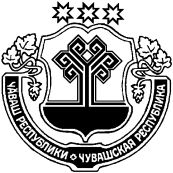 